Омский союз деловых женщин в рамках проекта «Мама может всё!» проводит исследование потребностей женщин в обучении и подготовке к самозанятости и ведению собственной предпринимательской деятельности. Приглашаем вас принять участие в исследовании и ответить на несколько вопросов. Ваши ответы помогут улучшить программу обучающего цикла «Школа самозанятости». Предоставленная вами информация будет использована только в обобщённом виде и для приглашения к участию в наших обучающих и просветительских мероприятиях.Работаете ли вы в настоящее время?	* да	 нет	Если нет, то по какой причине? –	декретный отпуск / отпуск по уходу за ребёнком –	нет подходящего рабочего места / не могу найти работу –	иное:	Укажите ваш уровень образования: высшее;	 неоконченное высшее;	 среднее специальное;	 среднееСпециальность по образованию:	Когда и какое учебное заведение вы окончили? в	году	
		Есть ли у вас опыт работы?	 нет	 да	Если «да», то укажите дополнительно:общий стаж работы: _____ лет, в т.ч. в малом бизнесе или предпринимательстве _____ летваша должностная функция по последнему месту работы	сфера деятельности предприятия	Имеете ли вы опыт работы в предпринимательстве и/или малом бизнесе? –	нет подобного опыта –	работала сотрудником в предприятии малого бизнеса _____ лет –	работала в штате сотрудников ИП (индивидуального предпринимателя) _____ лет –	да, работала в семейном бизнесе вместе с близкими родственниками _____ лет –	да, работала в качестве ИП (индивидуального предпринимателя) _____ летБыли ли вы когда-либо оформлены в качестве индивидуального предпринимателя? –	нет, никогда –	да, с ________ года, но закрыла ИП в ________ году –	да, с ________ года, и зарегистрирована сейчасИмея возможность, вы бы хотели начать своё дело?	 да	 нетЕсть ли у вас знания по вопросам ведения предпринимательской деятельности (если да, то какие)?	 нет	 да:	В какой сфере деятельности вы хотели бы работать (организовать своё дело)? – 	индустрия красоты и здоровья:	 –	общественное питание:	 –	развлечения:	 –	туризм:	 –	иные услуги:	 –	другое:	Какой вариант работы в сфере предпринимательства вы считаете предпочтительным для себя?	 – самостоятельно	 – в сотрудничестве с компаньономУкажите ваше семейное положение:	 замужем	 незамужем	 разведенаУкажите информацию о ваших детях:Сколько у вас детей?	 Годы рождения детей:	в т.ч. мальчиков:	, в т.ч. девочек:	Есть ли какие-то особенности/отклонения в состоянии здоровья вашего ребёнка (детей)?
 нет	 да	Если вы ответили «да», то укажите, пожалуйста, какие:	
			Хотите ли вы получить подготовку по программе «Школы самозанятости»?	 да	 нетКаковы ваши ожидания от участия в «Школе самозанятости»? –	получить знания. Какие?	 –	получить практические навыки. Какие?	 –	другое:	Формирование групп подготовки в «Школе самозанятости» осуществляется на конкурсной основе из числа участниц исследования, заполнивших данную анкету. Сообщите, пожалуйста, некоторую информацию о себе, чтобы мы могли связаться с вами для приглашения к участию в наших обучающих и просветительских мероприятиях.Ф.И.О.	Дата рождения: 	.	.19	г. (день, месяц, год)Есть ли у вас возможность оставлять ребёнка (детей) с кем-либо (родственники, няня,…) на время обучения?	 да	 нетЗарегистрированы ли вы в соцсетях?	 да	 нет		Если «да», то в каких?
 ВКонтакте	 Facebook			 Одноклассники
другие:					Ваши координаты для связи: телефон(ы) +7 9___ 	
	
адрес(а) электронной почты (e-mail):	
	
адрес в социальной сети ВКонтакте:	
(Примечание: онлайн-консультирование и оповещение участниц осуществляются в группах организации и проекта в сети ВКонтакте, преимущество при участии в мероприятиях проекта предотавляется активным участникам данных групп)Спасибо за помощь в проведении проекта «Мама может всё!»!В соответствии с действующим законодательством Российской Федерации мы имеем право использовать предоставленную вами информацию только в случае вашего согласия на это. Чтобы подтвердить ваше согласие на обработку предоставленной вами информации в целях реализации проекта «Мама может всё!» и обеспечения вашего участия в нём, внимательно прочитайте и подпишите нижеприведённое «Согласие».Согласие на обработку персональных данныхЯ,	,(Ф.И.О. полностью)своей волей и в своем интересе выражаю согласие на обработку моих персональных данных Региональной общественной организацией «Омский союз деловых женщин» в целях информационного обеспечения проекта «Мама может всё!», включая выполнение действий по сбору, систематизации, накоплению, хранению, уточнению (обновлению, изменению), статистической обработке и уничтожению моих персональных данных, входящих в следующий перечень общедоступных сведений:Фамилия, имя, отчествоДата рожденияНомер мобильного телефона и адрес электронной почтыСведения о профессии, должности, образованииИные сведения, специально предоставленные мной для размещения в общедоступных источниках персональных данныхДля целей обеспечения соблюдения законов и иных нормативных правовых актов, содействия в трудоустройстве, обучении и продвижении по службе, прохождении конкурсного отбора выражаю согласие на получение и передачу моих персональных данных путём подачи и получения запросов в отношении органов местного самоуправления, государственных органов и учреждений.Вышеприведенное согласие на обработку моих персональных данных представлено с учётом требований Федерального закона от 27.07.2006 № 152-ФЗ «О персональных данных», в соответствии с которыми обработка персональных данных, осуществляемая на основе федерального закона, может осуществляться без моего дополнительного согласия.Настоящее согласие вступает в силу с момента его подписания и может быть отозвано мной в письменной форме. Настоящее согласие действует до даты подачи мною заявления об отзыве настоящего согласия.	 	 ____.____.20____г.	подпись	фамилия и инициалы	дата* – Как проставлять «флажки»
Для того, чтобы установить флажок  в выбранном месте, нужно:навести указатель мыши на выбранный флажок закрыть окно путём однократного щелчка левой кнопки мыши по кнопке «ОК»	Ответ верный	Ответ неверныйЭто просто! У Вас обязательно получится!Раньше этого не знали? Что ж, поздравляем с приобретением новых знаний!!!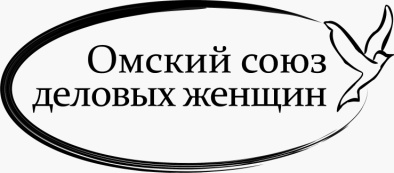 Проект «Мама может всё!» осуществляется в 2016г. Региональной общественной организацией «Омский союз деловых женщин»
с использованием средств «Президентского Гранта», предоставленных Союзом женщин России в соответствии с
распоряжением Президента Российской Федерации и на основании протокола итогового заседания Конкурсной комиссииАнкета
кандидата / участницы
«Школы самозанятости»Анкета
кандидата / участницы
«Школы самозанятости»двойным щелчком левой кнопки мыши открыть диалоговое окно «Параметры Флажка»:в разделе «Состояние по умолчанию» при открытии будет выбран параметр «снят», нужно выбрать параметр «установлен»; остальные параметры оставить без изменения: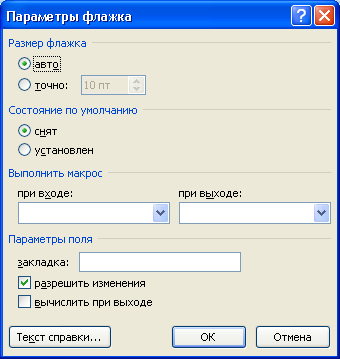 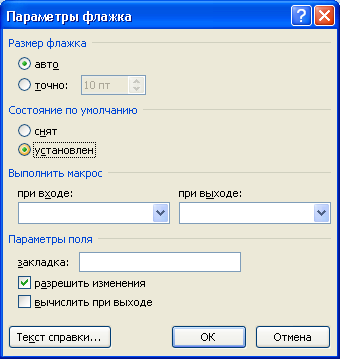 